.16 count intro / start on vocals[1-8]	SKATE STEPS, TRIPLE (X2) *OPTIONAL SYNCOPATIONS(*1&2&  Step R fwd diagonal, Touch L nest to R, Step L fwd diagonal, Touch R next to L)(*5&6&  Step L fwd diagonal, Touch R nest to L, Step R fwd diagonal, Touch L next to R)[9-16]	¼ JAZZ, CROSSING TRIPLE, STEP, ¼ TURN, BACK COASTER[17-24]	SYNCOPATED ROCKS MAKING ¼ , CROSSING TRIPLE (X2)[25-32]	SIDE ROCK CROSS(X2), MAMBO STEP, ½ TURN**TAG: First two times facing back wall, after wall 1 & 3, add hip sway R-L and continue dance.**RESTART: On wall 6, drop last four counts and replace count 4 with a Touch R next to L. RestartREPEAT AND HAVE FUN !!!!!!!!!!Contact - E-mail: TwStpr@aol.com - BigBoyDance.comCabana Boy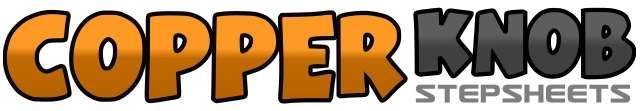 .......Count:32Wall:2Level:Novice.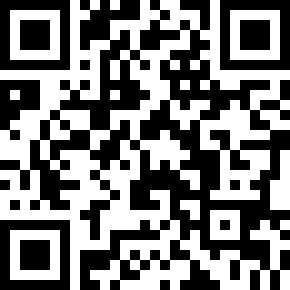 Choreographer:John Dembiec (USA) - June 2013John Dembiec (USA) - June 2013John Dembiec (USA) - June 2013John Dembiec (USA) - June 2013John Dembiec (USA) - June 2013.Music:Little Umbrellas - Sarah DarlingLittle Umbrellas - Sarah DarlingLittle Umbrellas - Sarah DarlingLittle Umbrellas - Sarah DarlingLittle Umbrellas - Sarah Darling........1-2Moving forward skate R, L3&4Triple R diagonal forward, R, L R5-6Moving forward skate L, R7&8Triple L diagonal L, R, L1&2Cross R over L, Making ¼ turn R Step L back, Step R to R3&4Step L over R, Step R to R, Step L over R5-6Step R to R, Making ¼ turn L Step L back7&8Step R back, Step L next to R, Step R forward1&2&Rock L to L, Replace to R making 1/8 turn R, Rock L to L, Replace to R making 1/8 turn R3&4Cross L over R, Step R to R, Cross L over R5&6&Rock R to R, Replace to L making 1/8 turn L, Rock R to R, Replace to L making 1/8 turn L7&8Cross R over L, Step L to L, Cross R over L1&2Side rock L to L, Replace to R, Cross L over R3&4Side rock R to R, Replace to L, Cross R over L5&6Rock L forward, Replace to R, Step L back7-8Making ¼ turn R step R to R, Making ¼ turn R Step L forward